DEPARTMENT OF HISTORYGOALPARA COLLEGE,GOALPARA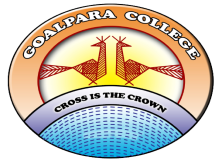 Contents Programme OutcomeProgramme Specific OutcomeCourse outcomeIndicating CO Blooms Level Programme Outcome (PO): B.A (H) History.PO1: Create systematic historical timeline and present the past and present.  PO2: Argue on transition phase. PO3: Categorise and examine the sources of historical knowledge and writing.PO4: Show and tell the historical significance of historical tourist places.PO5: Summarise an event.PO6: Identify and define important terms and develop significant theoretical concepts.PO6: Approach wider specialised and professional arenas.Programme Specific Outcome (PSO): B.A (H) History.PSO1: After gaining specialised knowledge of history subject. They can pursue higher studies in MA, Ph D and work as professional historians. Other specific professional opportunities to pursue are M.A in Archaeology, Museology and Gender studies.PSO2: Students are skilled with social science environmental knowledge.PSO3: Skilled with identification of historical sources and research methodology.PSO4: Specific knowledge on regional history.PSO5: Students gain ethical and moral values. Course Outcome:	Sd/-	HoD                                                                                                                                                                                                   Department of HistorySem CodeCourseCOStatement Blooms LevelIHIS-HC-1016History of India ICO1Classify archaeology, epigraphy, numismatic and literary sources. Outline the different stages of development. Invention of fire, beginning of agriculture, the beginning of civilisation, commencement of human culture.  Understand, applyIHIS-HC-1026Social formations and cultural patterns of the ancient worldCO2Distinguish between food production, animal husbandry, Bronze age-Egypt, Mesopotamia, shang, Iron Age-Anatolia, Greece and Minoan cultures. Critique on Iron culture and slavery.  Generate the concept of Democracy and citizenship from Greek culture. Analyse, evaluate, createIIHIS-HC-2016History of India IICO1Illustrate agrarian expansion in north, central and Deccan and relate with social stratification of gender and class.  Indicate the early political formations Maurya and Post-Mauryas. Identify the changing patterns of agrarian, social stratification and polities of the later polities Gupta and post-Guptas. Recall the Brahmanical tradition, theistic cults and beginning of tantritism,  Estimate Sanskrit, pali, prakrit and tamil literatures.  Distinguish the art and architecture of mauryas  to post-gupta. Remember, understandIIHIS-HC-1026Social formations and cultural patterns of the ancient worldCO2Distinguish between food production, animal husbandry, Bronze age-Egypt, Mesopotamia, shang, Iron Age-Anatolia, Greece and Minoan cultures. Critique on Iron culture and slavery.  Generate the concept of Democracy and citizenship from Greek culture. Understand Environmental studiesCO3Indicate the nature and scope of Environmental studies.Analyse the evolution of Forest Act and forest preservation. Investigate the approach of social science to environmental studies. Design and conduct a field study to solve environmental problem. Understand, analyseIIIHIS-HC-3016History of India III (c.750-1206)CO1Categorise the different sources of history from 750-1206. Estimate the political development of Rashtrakutas, palas, pratiharas, rajput and the cholas. Relate with the economic and cultural development of the Bhakti, tantrism, buddist and jaina. Construct interaction with another wave of Arab and Turkish influence. Understand, analyse IIIHIS-HC-3026Rise of the Modern West ICO2Argue on feudalism to capitalism.   Construct exploration and conquest of America. Construct renaissance and English reformation events. Evaluate and create IIIHIS-HC-3036History of India IV(c.1605-1750)CO3Categorise the different sources of history from 1206-1550. Illustrate the political, Socio-cultural and administration of the Tughlaq, Khaljis and Mongols. Distinguish revenue system. Estimate the regional variations. Understand, analyseIIIHIS-SE-3014Historical tourism in Northeast IndiaCO4Present historical monuments and other tourist spot of Northeast India and their significance as a heritage site of the nation.  Propose one important place and conduct a research for a small project.UnderstandIVHIS-HC-4016Rise of the modern west IICO1Identify revolutionary and intellectual trends of the 17th century crisis, American Revolution. Compile the factors contributing the rise of modern age. The formation of nation state in European countries. Illustrate the development of science in the Renaissance and economic development. Remember, Understand, ApplyIVHIS-HC-4026History of India V (c.1550-1605)CO2Categorise the different sources of history from 1550-1605. Examine the circumstances and foundations of Mughul rule in India. Describe the economy, cultural and religious policy practises by the ruler. Remember, AnalyseIVHIS-HC-4036History of India VI (c. 1605-1750)CO3Relate to the Socio-economic and religious orientation of the people of medieval India. Estimate the emergence of succession state after the downfall of the mughul and argue on 18th century India. Remember,IVHIS-SE-4014Oral culture and oral historyCO4Produce history through public memory. L1Estimate the diverse culture of Northeast India. Investigate and complete a small project. Understand, Analysis,CreateVHIS-HC-5016History of modern Europe I (c1780-1939)CO1Estimate the development of Europe in the period 1780-1939. Critique on the evolution of social classes, nation states, capitalism and nation sentiment in Europe. Examine the causes responsible of world into devastating wars. Understand, Apply,CreateVHIS-HC-5026History of India VII (C.1750-1950)CO2Examine the factors responsible for consolidation of colonial rule in India.  Distinguish orientation of the Indigenous population and the masses towards resistance to colonial exploitation.  Analyse popular uprisings of the tribal, peasants and the common people. Understand, AnalyseVVHIS-HC-5016History of Assam upto c.1228CO3Outline the history of Assam from earliest time to the advent of the Ahom in the 13th century.  Distinguish the major stages of developments in the political, social and cultural history of Assam. UnderstandVHIS-HE-5026History of Assam (c.1228-1826)CO4Identify major stages of developments in the political, social and cultural history of Assam in the period between 1228-1826.  Estimate the occupation of Assam by the East India Company.Remember, UnderstandVIHIS-HC-6016History of India VII (c. 1857-1950)CO1Critique the course of colonial exploitation and social mobilization during the period between 1857-1950. Estimate the circumstances leading to De-colonization. Understand, Apply,CreateVIHIS-HC-6026History of modern Europe II (c. 1780-1939)CO2Analyse the democratic and socialist foundations of modern Europe.  Relate with the historical development of working class movements, social upsurge and the economic forces of the wars and other ideological shifts of Europe. Understand, AnalyseVIHIS-HE-6016History of Assam (c.1826-1947)CO3Describe the period of British rule in Assam after its annexation by the imperial forces. Analyse the main currents of the political and socio-economic developments in Assam during the colonial period.  Remember, AnalyseVIHIS-HE-6026Assam since IndependenceCO4Critique partition and its impact. Identify the main currents of political and socio-economic development in Assam after India’s Independence. Remember, Create